Feuille d’évaluation de projetCette fiche est à remplir par les éducateurs faisant une action avec des personnes en situation de handicap, et à renvoyer aux adresses dtn@petanque.fr ET loic.fuentes@petanque.fr. Le retour de ces fiches permettra un meilleur recensement des actions menées sur notre territoire. Elle n’est en aucun cas une mission, mais un bilan.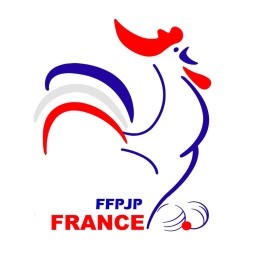 Feuille d’évaluation de projetSport Adapté - HandicapLA STRUCTUREComité Régional :Comité Départemental :Club/Ecole de Pétanque :L’EDUCATEURNOM de l’éducateur :Prénom de l’éducateur :Coordonnées de l’éducateur (mail/téléphone) :L’ACTIONDate de l’action :Lieux de l’action :Durée de l’action :En collaboration avec :Nombre de personnes participant à l’action menée :Descriptif de l’action :Merci pour votre collaboration       